April 6, 2015A-2013-2369700MARK CHAPPELL PE CHIEF ROW & UTILITY DIVISIONPENNDOT BUREAU OF DESIGN PA  17105-3362Application of Verizon Pennsylvania, LLC for approval of the alteration of the crossing by reason of the installation of a new aerial communication line where Butler Street crosses, at grade, (DOT No. 510 879 V) two (2) tracks of Norfolk Southern Railway Company in Springdale Borough, Allegheny County.To Whom It May Concern:	We have been notified by E-mail dated March 30, 2015 that the project constructed under the referenced application has been completed.	If you are aware of any unresolved issues or have incurred costs in this regard and you desire further action to resolve those issues, please respond in writing to this Commission before April 27, 2015.	If no reply is received from your office by the above stated date, the Commission will move to close the record in this proceeding.				Very truly yours,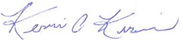 					Kevin Kirwan					Transportation Division-Rail Section    					Bureau of Technical Utility Services					717-787-2687Similar letter listA-2013-2369700SUZAN D PAIVA  ESQUIRE
VERIZON
1717 ARCH STREET 3 EAST
PHILADELPHIA PA  19103

WILLIAM J CRESSLER ESQUIRE
PENNDOT
OFFICE OF CHIEF COUNSEL
PO BOX 8212
HARRISBURG PA  17105-8212

MARK CHAPPELL PE CHIEF
PENNDOT
BUREAU OF DESIGN ROW & UTILITY DIVISION
PO BOX 3362
HARRISBURG PA  17105-3362

DAN CESSNA PE PENNDOT DISTRICT 11-0 
45 THOMS RUN ROAD
BRIDGEVILLE PA  15071

LISA MARINELLI
ALLEGHENY POWER  D/B/A WEST PENN POWER COMPANY
800 CABIN HILL DRIVE
GREENSBURG PA  15601

CRAIG WEBB
NORFOLK SOUTHERN RAILWAY CORP
425 HOLIDAY DRIVE  FOSTER 2 PLAZA SUITE 301
PITTSBURGH PA  15220

EILEEN MILLER
325 SCHOOL STREET
SPRINGDALE PA  15144
RONALD BORCZYK
325 SCHOOL STREET
SPRINGDALE PA  15144

DEBORAH DELIA  SUPERVISOR
VERIZON PENNSYLVANIA LLC
15 E MONTGOMERY PLACE
2ND FLOOR
PITTSBURGH PA  15212

ALLEGHENY COUNTY COMMISSIONERS
436 GRANT STREET ROOM 101
PITTSBURGH PA  15219

AECOM
NORFOLK SOUTHERN CORPORATION
1700 MARKET STREET SUITE 1600
PHILADELPHIA  PA  19103

RODNEY BENDER MANAGER
PA PUC - RAIL SAFETY DIVISION
PO BOX 3265
HARRISBURG PA  17105

GINA M D'ALFONSO ESQUIRE
PENNDOT
OFFICE OF CHIEF COUNSEL
PO BOX 8212
HARRISBURG PA  17105-8212

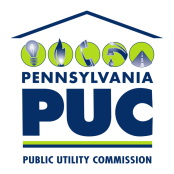  PUBLIC UTILITY COMMISSIONP.O. IN REPLY PLEASE REFER TO OUR FILE